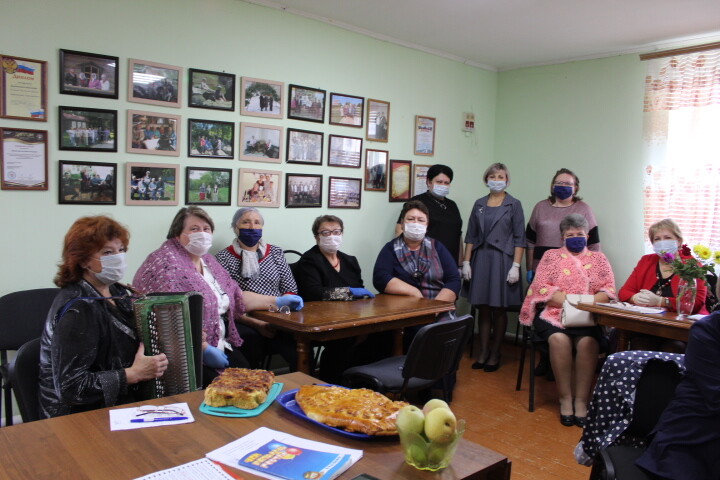 1 октября 2020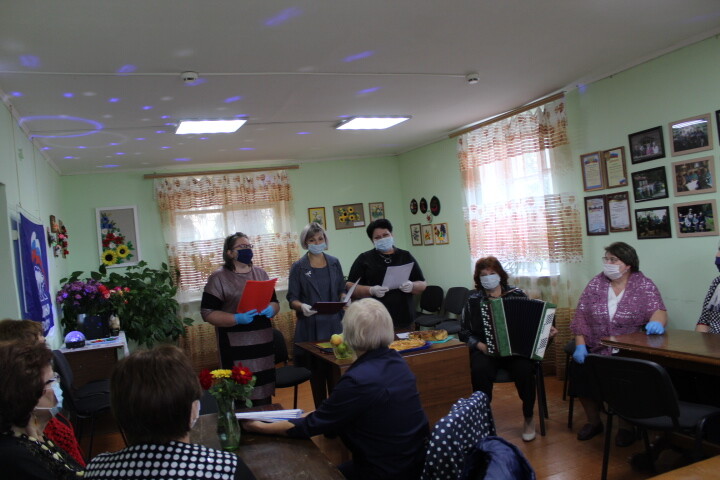 